Annex A toSaltfleetby Parish Council – EnergieKontor Wind Farm Fund, Terms of ReferenceIssue 3 Dated 6th June 2023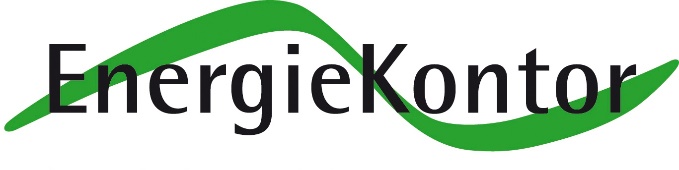 GROUP APPLICATION FORM FOR GRANTS UP TO £300Question 1. Contact DetailsQuestion 2. About your Group/OrganisationWhat does your organisation do? PoliciesConfirm if your organisation complies with the following. Copies of relevant policies should be included with the application.Question 3. Project InformationTitle and Description of the Project Include details of the purpose of the proposed project including environmental impact and viabilitya) Description of the projectGive a detailed description of the projectb) Details of the grant/funding required for the projectc) How does this project benefit the community of Saltfleetby?Explain here how the project meets the fund objectives – charitable, educational, community, energy efficiency, environmental or general community amenities. Please refer to the EK Project Funding Agreement document dated 14th March 2011 for more details.d) Project OutcomesDetail how will you measure if the project has been successful?e) How will the project continue beyond the grant?Explain here how you will find on-going running costs for after the money has been spentFinally, if there is anything else you would like to tell us about your application, please use the box below and/or attach an additional page if required.Signature and Declaration of main contact for organisation/group.I confirm that to the best of my knowledge and belief, all the information is true and correct. I understand that you may ask for additional information at any stage of the application process and that all necessary permission for the project has been obtained. I undertake to ensure that any grant awarded will be used for the sole purpose of the project stated and that if the project does not proceed as specified, all monies received from this fund will be repaid in full.At the end of the project, I undertake to provide to the Fund Administrator all receipts and relevant financial reports and to report in full at the Annual Parish Meeting.I confirm that to the best of my knowledge and belief, all information is true and correct. I undertake to ensure that any grant awarded will be used for the sole purpose of the project stated and that if the project does not proceed as specified, all monies received from this fund will be repaid in full.As an applicant, I consent to my details being stored securely by the Parish Council to enable the effective management of the EK Wind Farm Community Fund. The data will not be shared outside of the Parish Council.Yes or No (please delete as appropriate)General Data Protection Regulations (GDPR 2018)IT IS RECOMMENDED THAT YOU KEEP COPIES OF EVERYTHING YOU SENDPlease note the Award Panels decision is final.Please send the completed application form along with any supporting material to:Email: clerk@saltfleetbyparishcouncil.gov.ukOrContact the Fund AdministratorThe Fund Administrator details will be published on the SPC Website https://saltfleetby.parish.lincolnshire.gov.ukName of Group or OrganisationMain Contact for this ApplicationPosition HeldContact AddressDaytime Telephone NumberEvening Telephone NumberMobile Telephone Numbere-mail AddressType of OrganisationAttach a copy of your set of rules or constitution.Affiliations to other bodiesRegistrationsCharity numbers VAT number etc where applicableDate FormedList of Committee Members and their responsibilities. Indicate approved signatories.PolicyYesNoCommentsPublic LiabilityDBS CertificateHealth and Hygiene CertificateTitle of the ProjectWhen will the project start?When will the project be completed?What is the total cost of the project?Please supply quotes/estimates/evidence e.g. prints off websites/quotes from suppliersHow much are you applying for?Please provide details of any match funding if applicableName(Block Capitals)Position in OrganisationSignedDate